Profile of Itumeleng Phala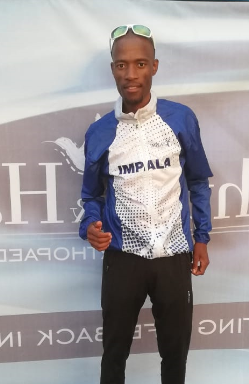 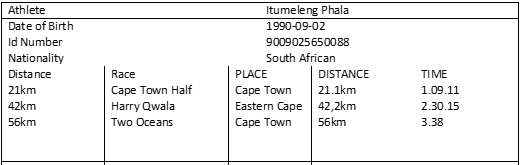 